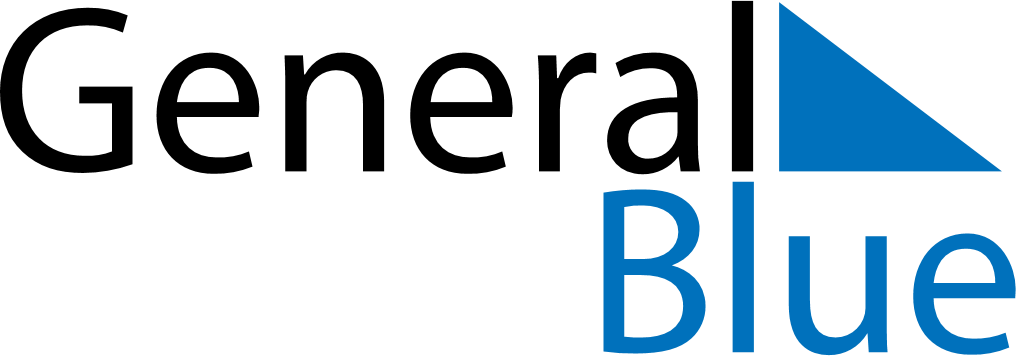 June 2029June 2029June 2029June 2029DominicaDominicaDominicaSundayMondayTuesdayWednesdayThursdayFridayFridaySaturday11234567889101112131415151617181920212222232425262728292930